Dear JohnRevenue Budget Monitoring (Quarter 2)At the Council meeting on 5 December 2013, the Council received Overview and Scrutiny Board’s views on the Revenue Budget Monitoring (Quarter 2) as set out below:  ‘The Overview and Scrutiny Board remain concerned at the level of overspend, especially in relation to Children’s Safeguarding, and would wish to see inroads into this overspend within the current financial year.’The Executive Lead for Children and I are working closely with the Children’s Services Management Team to fully implement the cost reduction programme which includes challenging all activities and spend to try and ensure the projected overspend falls in the remainder of the current financial year.  In addition, all other services will be looking to make in-year savings to ensure a balanced budget is achieved at year end.Yours sincerelyGordon Oliver of Torbay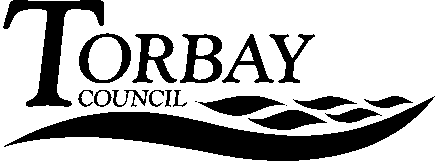 Please reply to: Gordon OliverPlease reply to: Gordon OliverPlease reply to: Gordon Oliver of  of  of Town Hall, Torquay. TQ1 3DRTown Hall, Torquay. TQ1 3DRTown Hall, Torquay. TQ1 3DRMy ref:          GO/JGMy ref:          GO/JGMy ref:          GO/JGCouncillor John ThomasYour ref:Overview and  Co-ordinatorTelephone:01803 20700101803 207001Castle CircusE-mail:mayor@torbay.gov.ukmayor@torbay.gov.ukTorquayWebsite:www.torbay.gov.ukwww.torbay.gov.ukTQ1 3DRDate:Date:6 January 2014